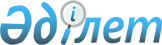 "Аумақтық кластерлерді конкурстық іріктеу қағидаларын бекіту туралы" Қазақстан Республикасы Инвестициялар және даму министрінің 2015 жылғы 18 желтоқсандағы № 1212 бұйрығына өзгеріс енгізу туралы
					
			Күшін жойған
			
			
		
					Қазақстан Республикасы Индустрия және инфрақұрылымдық даму министрінің 2020 жылғы 22 қазандағы № 550 бұйрығы. Қазақстан Республикасының Әділет министрлігінде 2020 жылғы 26 қазанда № 21510 болып тіркелді. Күші жойылды - Қазақстан Республикасы Индустрия және инфрақұрылымдық даму министрінің м.а. 2022 жылғы 27 маусымдағы № 367 бұйрығымен.
      Ескерту. Күші жойылды - ҚР Индустрия және инфрақұрылымдық даму министрінің м.а. 27.06.2022 № 367 (алғашқы ресми жарияланған күнінен кейін күнтізбелік он күн өткен соң қолданысқа енгізіледі) бұйрығымен.
      БҰЙЫРАМЫН:
      1. "Аумақтық кластерлерді конкурстық іріктеу қағидаларын бекіту туралы" Қазақстан Республикасы Инвестициялар және даму министрінің 2015 жылғы 18 желтоқсандағы № 1212 бұйрығына (Нормативтік-құқықтық актілерді мемлекеттік тіркеу тізілімінде 2015 жылғы 29 желтоқсанда № 12619 болып тіркелді, "Әділет" ақпараттық-құқықтық жүйесінде 2016 жылғы 27 қаңтарда жарияланды) мынадай өзгерістер енгізілсін:
      көрсетілген бұйрықпен бекітілген Аумақтық кластерлерді конкурстық іріктеу қағидаларында:
      2-тармақтың 2) тармақшасы мынадай редакцияда жазылсын:
      "2) аумақтық кластерлерді конкурстық іріктеуді ұйымдастырушы (бұдан әрі – іріктеуді ұйымдастырушы) – индустриялық қызметті мемлекеттік қолдау саласындағы уәкілетті орган;";
      1-қосымша осы бұйрыққа қосымшаға сәйкес жаңа редакцияда жазылсын;
      3-қосымшаның 2-тармағының 1) тармақшасы мынадай редакцияда жазылсын:
      "1) ұлттық басымдықтар – Қазақстан Республикасы Үкіметінің 2019 жылғы 31 желтоқсандағы № 1050 қаулысымен бекітілген Қазақстан Республикасын индустриялық-инновациялық дамытудың 2020 – 2025 жылдарға арналған мемлекеттік бағдарламасына, Қазақстан Республикасы Үкіметінің 2019 жылғы 31 желтоқсандағы № 1055 қаулысымен бекітілген Инфрақұрылымды дамытудың 2020 – 2025 жылдарға арналған "Нұрлы жол" мемлекеттік бағдарламасына, Қазақстан Республикасы Үкіметінің 2018 жылғы 12 шілдедегі № 423 қаулысымен бекітілген Қазақстан Республикасының агроөнеркәсіптік кешенін дамытудың 2017 – 2021 жылдарға арналған мемлекеттік бағдарламасына сәйкес аумақтық кластердің басым секторлар жиынтығына сәйкестігін бағалау;"
      2. Қазақстан Республикасы Индустрия және инфрақұрылымдық даму министрлігінің Стратегиялық жоспарлау департаменті:
      1) осы бұйрықты Қазақстан Республикасы Әділет министрлігінде мемлекеттік тіркеуді;
      2) осы бұйрықты Қазақстан Республикасы Индустрия және инфрақұрылымдық даму министрлігінің интернет-ресурсында орналастыруды қамтамасыз етсін.
      3. Осы бұйрықтың орындалуын бақылау жетекшілік ететін Қазақстан Республикасының Индустрия және инфрақұрылымдық даму вице-министріне жүктелсін.
      4. Осы бұйрық алғашқы ресми жарияланған күнінен кейін күнтізбелік он күн өткен соң қолданысқа енгізіледі.
       "КЕЛІСІЛДІ"
      Қазақстан Республикасы
      Ұлттық экономика министрлігі
       "КЕЛІСІЛДІ"
      Қазақстан Республикасы
      Цифрлық даму, инновациялар және
      аэроғарыш өнеркәсібі министрлігі Аумақтық кластерлерді конкурстық іріктеуге қатысуға арналған өтінім  ______________________________________________________  (компания, өңір, сала атауы)
      аумақтық кластерлерді конкурстық іріктеуге қатысу үшін құжаттар пакетімен қоса осы өтінімді жібереді.
      Қосымша:
      1._______________
      2._______________
      3._______________
					© 2012. Қазақстан Республикасы Әділет министрлігінің «Қазақстан Республикасының Заңнама және құқықтық ақпарат институты» ШЖҚ РМК
				
      Қазақстан Республикасының Индустрия және инфрақұрылымдық даму министрі 

Б. Атамкулов
Қазақстан Республикасының
Индустрия және 
инфрақұрылымдық
даму министірінің
2020 жылғы 22 қазаны 
№ 550 Бұйрыққа 
қосымшаАумақтық кластерлерді
конкурстық іріктеу
қағидаларына
1-қосымша___________________________
Индустриялық қызметті
мемлекеттік қолдау саласындағы 
уәкілетті орган
нысан
________________________
________________________
(өтінімді берген адамның лауазымы)
________________________
________________________
________________________
(тегі, аты, әкесінің аты (жеке куәлігінде көрсетілген жағдайда)
________________________
(қолы)
Қабылдады:
____________________________
(өтінімді қабылдаған адамның тегі, аты, әкесінің аты)
Қолы: _______________, № ______,
қабылдау күні 20__ жылғы 
"___" _________